T= Traditional	H = Hybrid	W = WebGraduation RequirementsTo be awarded an Associate degree at Joliet Junior College, each student must meet the following requirements:1. Satisfy all admission requirements.2. Complete the courses required to earn the given degree. If the student is a transfer student with coursework taken elsewhere, he/she must complete a minimum of 15 credit hours applicable to the degree at JJC. Proficiency test, CLEP and Advanced Placement does not meet this requirement.3. Earn a cumulative grade-point-average of at least 2.0.4. Discharge all financial obligations to the College; have no restrictions.5. File an application for graduation. (An application should be filed at the time of registration for the student’s anticipated last semester.)6. Have all official transcripts from other colleges/universities on file in the Graduation Office by the graduation filing date for evaluation of credit. A delay in the process may result in a later graduation date.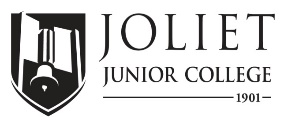 2020-2021 Completion GuideBreads and Cakes Certificate CA122ICCB Approved Total Program Hours: 16 Semester HoursDate: 2/26/2020The following schedule is based on full-time enrollment.  Students planning to transfer to a senior institution should check with that institution for specific transfer requirements.Program PrerequisitesFirst SemesterFirst SemesterFirst SemesterFirst SemesterFirst SemesterFirst SemesterFirst SemesterCourseTitleCredit HoursMode of DeliveryPrerequisitesTerms offeredNotesCA 221Breads I4TFL, SPCA 225Cakes I4TSPTotal Semester Hours8Second SemesterSecond SemesterSecond SemesterSecond SemesterSecond SemesterSecond SemesterSecond SemesterCourseTitleCredit HoursMode of DeliveryPrerequisitesTerms offeredNotesCA 222Breads II4TCA 221FL, SPCA 226Cakes II4TCA 225FLTotal Semester Hours8For more information:Department ChairpersonProgram AdvisorsFor more information:Name: Michael McGrealName: Kyle RichardsonFor more information:E-mail: mmcgreal@jjc.eduE-mail: krichard@jjc.eduFor more information:Phone: 815-280-1239Phone: 815-280-1240Name: Mark MuszynskiE-mail: mmuszyns@jjc.eduPhone: 815-280-1237Name: Paul BringasE-mail: pbringas@jjc.eduPhone: 815-280-1241Name: Francisco Javier ReyesE-mail: frreyes@jjc.eduPhone: 815-280-1248